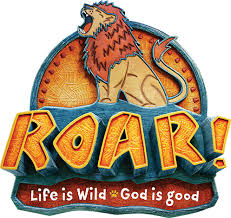 Vacation Bible SchoolJuly 15-19Ages 5-10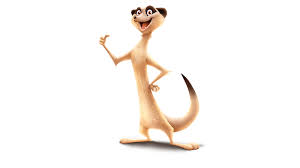 9:00am – noon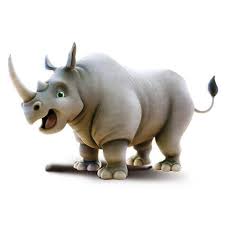 Preregistration is required. The deadline to register is Monday July 8th Suggested Cost is $20.00 (payable to St. Ambrose/VBS)Please fill in theis form and deliver it toSt. Ambrose, 65 green Street, Yarmouth N.S. B5A 1Z6902-742-7151 Fax: 902-742-7152CHILD’S NAME_____________________________________________AGE________________PHONE NUMBER_______________________________________________________________NAME OF PARENT (S)___________________________________________________________E-MAIL ADDRESS_______________________________________________________________HEALTH CONCERNS OR SPECIAL NEEDS_____________________________________________I give permission for my child to participate in all Vacation Bible School activities, which will be led and supervised team of adults and young people.This will include but not be limited to singing, crafts,snack time,games, learning about their faith .... ton’s of fun!SIGNATURE___________________________________________________ DATE______________________St. Ambrose is on Facebook and has a website. We would like your permission to use pictures of your son/daughter taken attending during Vacation Bible School. I give permission for my child to have his/her pictures taken and to be used for promoting church programs.    SIGNATURE_____________________________________________________DATE______________________                                                                                                            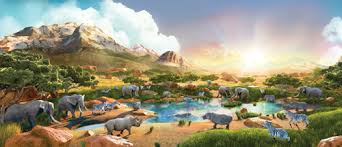 